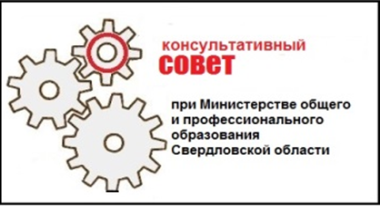 Паспортспециалиста, включенногов резерв управленческих кадров(ПРОЕКТ)Карта специалиста резерва2. ЛИСТ ОЦЕНКИ ОБРАЗОВАНИЯ ПРОФЕССИОНАЛЬНОГО И УПРАВЛЕНЧЕСКОГО ОПЫТА специалиста резерваИНДИВИДУАЛЬНЫЙ ПЛАН ПОДГОТОВКИРуководитель образовательной организации ___________________ (дата, подпись)Ознакомлен (а): ______________________ (дата, подпись)3. Заключение____________________________________________________________________________________________________________________________________________________________________________________________________________________________________________________________________________________________________________________________________________________________________________________________________________________________________________________________________________________________________________________________________________________________________________________________________________________________________________________________________________________________________________________________________________________________________________________________________________________________________________________________________________________________________________________________________________________________________________________________________________________________________________________________________________________________________________________________________________________________________________________________________________________________________________________________________________________________________________________________________________________________________________________________________________________________________________________________________________________________________________________________________________________________________________________________________________________________________________________________________________________________________________________________________________________________________________________________________________________________________________________________________________________________________________________________________________________________________________________________________________________________________________________________________________________________________________________________________________________________________________________________________________________________________________________________________________________________________________________________________________________________________________________________________________________________Министерство общего и профессионального образования Свердловской областиКонсультативный совет при Министерстве общего и профессионального образования Свердловской областиФамилияИмяОтчествоМесто работыФамилияИмяОтчествоДата рожденияОбразование(специальность по образованию, наименование образовательной организации, год окончания)Образование(специальность по образованию, наименование образовательной организации, год окончания)Образование(специальность по образованию, наименование образовательной организации, год окончания)Образование(специальность по образованию, наименование образовательной организации, год окончания)Место работыЗанимаемая должностьОпыт работы(должность, период работы)Дата включения в резервДолжность резервапоказатель№ п/пиндикаторыСамооценка Оценка руководителя ОО1. Уровень образования  Наличие высшего образования и дополнительного профессионального образования (профессиональная переподготовка или повышение квалификации по профилю профессиональной деятельности)2. Повышение квалификацииОсвоение дополнительной профессиональной программы по профилю профессиональной деятельности не реже одного раза в три года Освоение программы в области гражданской обороныОсвоение программы в области пожарно-технического минимумаОсвоение программы в области охраны трудаОсвоение программы санитарно-гигиенического обучения по направлению «руководитель организации»3. Наличие профессионального и управленческого опыта3.1. Руководство образовательной деятельностью профессиональной образовательной организацииОрганизация разработки и утверждение локальных нормативных актов профессиональной образовательной организации по основным вопросам организации и осуществления образовательной деятельности3.1. Руководство образовательной деятельностью профессиональной образовательной организацииПланирование и организация разработки образовательных программУтверждение образовательных программ, реализуемых в профессиональной образовательной организацииОрганизация приема обучающихся в профессиональную образовательную организациюРуководство формированием образовательной среды профессиональной образовательной организацииФормирование системы мониторинга образовательной деятельности, в т.ч.  внутренней системы оценки качества образованияКонтроль реализации образовательных программ и принятие управленческих решений на основе данных мониторинга образовательной деятельностиСоздание безопасных условий обучения и воспитания в профессиональной образовательной организации3.2. Руководство развитием образовательной организацииРуководство разработкой и утверждение по согласованию с учредителем программы развития образовательной организации, в т.ч. ее целевых индикаторов и показателей, системы мониторинга реализацииРуководство разработкой устава профессиональной образовательной организации (внесением изменений в устав) и обеспечение его утверждения учредителемУправленческая поддержка формирования и деятельности коллегиальных органов управления профессиональной образовательной организациейФормирование и развитие структуры управления профессиональной образовательной организацией, управленческой команды, делегирование полномочийКоординация деятельности структурных подразделений по реализации программы развития профессиональной образовательной организацииФормирование организационной культуры, разработка системы стимулирования, мотивация педагогов, обучающихся и их родителей (законных представителей) к участию в развитии профессиональной образовательной организацииОрганизация проведения самообследования профессиональной образовательной организации3.3. Управление ресурсами образовательной организацииФормирование политики в области ресурсного обеспечения профессиональной образовательной организации, в соответствии со стратегией развитияПланирование источников получения ресурсов, эффективного использования и рационального распределения всех видов ресурсовРазработка плана финансово-хозяйственной деятельность профессиональной образовательной организации и контроль за его исполнениемПланирование, обеспечение и осуществление контроля за сохранением и развитием имущественного комплексаПланирование и контроль за использованием финансовых ресурсов профессиональной образовательной организацииФормирование политики и руководство развитием кадрового потенциала образовательной организации, осуществление контроля за реализацией планов Формирование политики и управление нематериальными ресурсами образовательной организации, осуществление контроля за реализацией плановФормирование политики и управление внутренним информационным пространством образовательной организации, планирование внедрения и развития информационных технологий, осуществление контроля за реализацией плановПоиск и привлечение ресурсов, требующихся для эффективной деятельности профессиональной образовательной организацииАнализ качества принимаемых решений в области управления ресурсами и планирование корректирующих действий и улучшений3.4. Представление образовательной организации в отношениях с органами государственной власти, органами местного самоуправления, общественными и иными организациямиОпределение направлений взаимодействия с заинтересованными сторонами и их потребностей, планирование ожидаемых результатов3.4. Представление образовательной организации в отношениях с органами государственной власти, органами местного самоуправления, общественными и иными организациямиОпределение субъектов и форматов взаимодействия в зависимости от ожидаемых результатов 3.4. Представление образовательной организации в отношениях с органами государственной власти, органами местного самоуправления, общественными и иными организациямиОрганизация разработки механизмов и локальных нормативных актов, регламентирующих взаимодействие с субъектами внешнего окружения, включая органы государственной власти, органы местного самоуправления, социальных партнеров и иные организации3.4. Представление образовательной организации в отношениях с органами государственной власти, органами местного самоуправления, общественными и иными организациямиОрганизация и контроль взаимодействия с органами государственной власти, включая надзорные органы, органами местного самоуправления в установленном порядкеПредставление интересов профессиональной образовательной организации во взаимодействии с общественными и иным организациямиОсуществление и контроль взаимодействия профессиональной образовательной организации с работодателями и объединениями работодателейОценка результатов взаимодействия с заинтересованными сторонами для его дельнейшего развития и совершенствованияАнализ качества управления процессами взаимодействия, планирование корректирующих мер и улучшенийОрганизация создания и ведения официального сайта профессиональной образовательной организации в сети «Интернет»3.5. Управление производственной деятельностью профессиональной образовательной организацииПланирование производственной деятельности профессиональной образовательной организации3.5. Управление производственной деятельностью профессиональной образовательной организацииПоиск заказчиков и заключение договоров о реализации производимой продукции и оказании услуг3.5. Управление производственной деятельностью профессиональной образовательной организацииОрганизация и ресурсное обеспечение производственной деятельностиФормирование и обеспечение реализации системы мониторинга, определение показателей и периодичности мониторинга производственной деятельности и форм представления отчётностиОрганизация сбора информации, значимой для контроля эффективности процессов достижения результатов производственной деятельностиОценка рисков, связанных с отклонениями, и принятие решений о необходимости корректирующих мероприятий и улучшений, контроль выполнения производственных процессов4. Дополнительные показатели4.1. Повышения квалификации в области менеджментаУчастие в сетевых сообществах, занимающихся развитием профессионального потенциала педагогических и управленческих кадров4.1. Повышения квалификации в области менеджментаСтажировка  в ОО в России Стажировка  за рубежом4.2. Представление профессионального опытаУчастие в конференциях, круглых столах и т.п.4.2. Представление профессионального опытаУчастие в профессиональных конкурсах4.2. Представление профессионального опытаНаличие публикаций по профилю деятельности4.3.Участие в экспертной деятельностиЭксперт (председатель экспертной комиссии) в процессе аттестация педагогических работниковЭксперт (председатель конкурсной комиссии) конкурса для профессиональных образовательных организацийЭксперт (председатель конкурсной комиссии) конкурса среди педагогических работников4.5. Реализация управленческих проектовУчастие в разработке и реализации проекта4.5. Реализация управленческих проектовПодготовка документации для получения грантов4.6. Исполнение обязанностей руководителя профессиональной образовательной организации№ п/пСодержание мероприятия*Сроки исполненияОтметка о прохождении